Ērika Kalna “Mūziciņa”Ievieto teikumos vārdus no vārdnīcas!Izlaidumā absolventi fotografējās pie skolas ................................. ............................................... .  (pie kā?)Ģimene ................................... meitenīti no bērnu nama.
(ko darīja? ko dara? ko darīs?)Mazajam puisītim pirkstiņam pie naga sāpēja ............................ .
(kas?)Vectēvs bija ar .......................... ..........................., viņš mācēja no koka pagatavot skaistas lietas.  (ar ko? – dsk.)Tante Olga ............................… atbildēja, ka viņai mājās te nav nekāda ..................................…, visiem jāstrādā.  (1. kā atbildēja? 2. kas?)Visi ................................. steidzās uz sporta laukumu, tur sākās sacensības.  (kā steidzās?)......................... vasara bija auksta un lietaina. (kad?)Vecmāmiņai laukos pie mājas ir īsts .......................... ...................., tas ir ļoti skaists.  (kas?)Mēs ............................. mācījāmies 4. klasē. (kad?)Zēns aiz uztraukuma grauza nagus, tie bija pavisam ................................. . (kādi nagi?)…............................ onkulim Kārlim  piederēja bišu drava, viņš ļoti rūpējās par savām bitēm.  (kam?)Vasarā skolēni dzīvo īstā ...................................... – var atpūsties, nav jāmācās, var satikties ar draugiem.  (kur?) 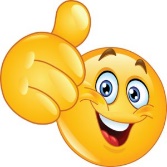 